Муниципальное бюджетное дошкольное образовательное учреждение«Детский сад № 45 «Журавлики» города Новочебоксарска Чувашской РеспубликиПротокол02.04.2018.  № 1Г. НовочебоксарскКоординационного советамуниципального проекта «Будущих родителей растим с детства»Списочный состав: 14 человек.Присутствовали:МБДОУ «Детский сад № 45 «Журавлики»:Московцева Галина Алексеевна, заведующий;Дмитриева Елена Владимировна, старший воспитатель;МБДОУ «Детский сад общеразвивающего вида с приоритетным осуществлением деятельности по физическому развитию детей № 2 «Калинка»:Осипова Татьяна Владимировна, старший воспитатель;МБДОУ «Детский сад № 4 «Аленушка»:Каримкина Надежда Геннадьевна, старший воспитатель;МБДОУ «Детский сад № 10 «Сказка»:Николаева Эльвира Николаевна, старший воспитатель;МБДОУ «Детский сад № 12 «Золотой ключик»:Тярова Елена Ивановна, старший воспитатель;МБДОУ «Детский сад № 20 «Ромашка»:Самотканова Эмма Геннадьевна, воспитатель;МБДОУ «Детский сад № 38  «Жемчужинка»:Ефимова Оксана Петровна, старший воспитатель;МБДОУ «Детский сад общеразвивающего вида с приоритетным осуществлением деятельности по физическому развитию детей № 43 «Родничок»:Клячкина Мария Михайловна, старший воспитатель;МБДОУ «Детский сад № 47 «Радужный»:Гордеева Любовь Николаевна, старший воспитатель;МБДОУ «Центр развития ребенка - детский сад №50 «Непоседа»:Яковлева Елена Юрьевна,  старший воспитатель;Повестка дня:1. О проекте «Будущих родителей растим с детства»: миссия, основные аспекты, задачи.2. Утверждение плана мероприятий на 2018-2019 г.г.3. Рассмотрение вариантов логотипа проекта.Слушали:Московцеву Г.А., которая рассказала о содержании проекта, его новизне, актуальности и значимости в будущей жизни ребенка.  Образ будущей семьи, способность крепко привязываться к семье закладывается в самом раннем детстве. Семья своими ценностными ориентациями, особенностями межличностных отношений, всем укладом и стилем жизни прямо или косвенно, в большей или меньшей степени готовит ребенка к его будущей семейной жизни. И общими усилиями семьи и детского сада можно повлиять на становление положительного образа семьи у детей дошкольного возраста.  Что и стало миссией проекта «Готовим маленького человека к главной социальной роли».Ефимову  О.П.,  которая презентовала вариант логотипа, разработанного в МБДОУ «Детский сад № 38 «Жемчужинка».Дмитриеву Е.В., представившую рабочий план реализации муниципальных муниципального проекта «Будущих родителей растим с детства». Решили: Принять план работы в рамках муниципального проекта «Будущих родителей растим с детства» к исполнению, с возможностью внесения корректив по мере необходимости.Срок: с 02.04.2018. по 31.05.2019. Ответственный: Московцева Г.А.Провести входное анкетирование родителей. Анкеты, количественный и качественный анализ данных, полученных в ходе анкетирования, предоставить к следующему совету. Срок: до 27.04.2018.Ответственные: члены координационного совета от дошкольных учреждений. Каждому учреждению сформулировать основные компетенции родителей, их сущность и содержание, на основе которых будут разработаны конспекты организованной образовательной деятельности с детьми.Срок: до 27.04.2018.Ответственные: члены координационного совета от дошкольных учреждений.Проголосовали: единогласно.Муниципальное бюджетное дошкольное образовательное учреждение«Детский сад № 45 «Журавлики» города Новочебоксарска Чувашской РеспубликиПротокол27.04.2018.  № 2г. НовочебоксарскКоординационного советамуниципального проекта «Будущих родителей растим с детства»Присутствовали:МБДОУ «Детский сад № 45 «Журавлики»:Московцева Галина Алексеевна, заведующий,Дмитриева Елена Владимировна, старший воспитатель;МБДОУ «Детский сад общеразвивающего вида с приоритетным осуществлением деятельности по физическому развитию детей № 2 «Калинка»:Осипова Татьяна Владимировна, старший воспитатель;МБДОУ «Детский сад № 4 «Аленушка»:Каримкина Надежда Геннадьевна, старший воспитатель;МБДОУ «Детский сад № 10 «Сказка»:Николаева Эльвира Николаевна, старший воспитатель;МБДОУ «Детский сад № 12 «Золотой ключик»:Тярова Елена Ивановна, старший воспитатель;МБДОУ «Детский сад № 20 «Ромашка»:Самотканова Эмма Геннадьевна, воспитатель;МБДОУ «Детский сад № 38 «Жемчужинка»:Ефимова Оксана Петровна, старший воспитатель;МБДОУ «Детский сад общеразвивающего вида с приоритетным осуществлением деятельности по физическому развитию детей № 43 «Родничок»:Клячкина Мария Михайловна, старший воспитатель;МБДОУ «Детский сад № 47 «Радужный»:Гордеева Любовь Николаевна, старший воспитатель;МБДОУ «Центр развития ребенка - детский сад №50 «Непоседа»:Яковлева Елена Юрьевна, старший воспитатель;Повестка дня:Выполнение решения координационного совета от 02.04.2018. Определение ключевых базовых компетенций ответственного родителя.Формирование баннера на официальных сайтах учреждений - участников проекта и их социальных партнеров.Слушали:Московцева Г.А. доложила о выполнении решения координационного совета от 02.04.2018.:во всех учреждениях прошло входное анкетирование родителей, количественный и качественный анализ полученных данных представлен в указанный срок;проведено изучение научной и практической литературы с целью выделения базовых компетенций ответственного родителя; варианты представлены на совет.   Члены координационного совета обсудили предложенные варианты родительских компетенций, определили их перечень и содержание для включения в программу «Будущий родитель»:Здоровьесберегающая: умение создавать для ребенка среду, сопутствующую физическому и психическому здоровью;Социальная: умение показать модель поведения, адекватного общепринятым социальным нормам и правилам поведения в семье и обществе, дома и в общественных местах;Педагогическая: умение выбирать адекватные способы родительского поведения или реагирования на действия ребенка;Психологическая: умение родителя видеть и учитывать возрастные и личностные возрастные особенности ребенка;Технологическая: умение передавать детям практический опыт ведения домашнего хозяйства, свойственный отцу или матери, организовывать совместный досуг семьи;Рефлексивная: умение видеть и оценивать последствия тех или иных родительских решений для будущей самостоятельной жизни ребенка;Коммуникативная: ориентация на диалоговое бесконфликтное общение с ребенком;Правовая: осознание своих прав и обязанностей по отношению к ребенку;Экономическая: умение планировать семейный бюджет в достаточном и оправданном  расходовании средств на ребенка;Дмитриева Е.В. отметила необходимость создания баннеров на сайтах учреждений для своевременного информирования родительской и педагогической общественности о ходе реализации проекта.  Ефимова О.П. предложила окончательный вариант логотипа проекта, используемого в работе для повышения узнаваемости и распознаваемости проекта в социуме.Решили: Закрепить за каждым учреждением одну компетенцию, с целью ее более глубокого изучения и сбора материала для программы «Будущий родитель».Срок: до 31.08.2018. Ответственные: члены координационного совета от дошкольных учреждений.Создать баннеры на официальных сайтах учреждений-участников проекта. Ссылки на информацию о проведении основных мероприятий плана скачивать с сайта МБДОУ «Детский сад № 45 «Журавлики» и МБУ «Центр мониторинга образования и психолого-педагогического сопровождения города Новочебоксарска Чувашской Республики». Текущую информацию о работе учреждений выкладывать самостоятельно не реже одного раза в неделю.Срок: до 31.08.2018. Ответственные: члены координационного совета от дошкольных учреждений.Проголосовали: единогласно.Муниципальное бюджетное дошкольное образовательное учреждение«Детский сад № 45 «Журавлики» города Новочебоксарска Чувашской РеспубликиПротокол29.08.2018.  № 3Г. НовочебоксарскКоординационного советамуниципального проекта «Будущих родителей растим с детства»Присутствовали:  МБУ «Центр мониторинга образования и психолого-педагогического сопровождения города Новочебоксарска Чувашской Республики», Эндюськина Альбина Николаевна, директор, сопредседатель;МБДОУ «Детский сад № 45 «Журавлики»:Московцева Галина Алексеевна, заведующий;Дмитриева Елена Владимировна, старший воспитатель;МБДОУ «Детский сад общеразвивающего вида с приоритетным осуществлением деятельности по физическому развитию детей № 2 «Калинка»:Осипова Татьяна Владимировна, старший воспитатель;МБДОУ «Детский сад № 4 «Аленушка»:Каримкина Надежда Геннадьевна, старший воспитатель;Алексеева Ольга Васильевна, заведующий;МБДОУ «Детский сад № 5 «Цветик-семицветик»:Обаськина Эльвира Александровна, старший воспитатель.Мурзина Наталья Николаевна, заведующий,Топилина Анна Николаевна, музыкальный руководитель;МБДОУ «Детский сад № 10 «Сказка»:Николаева Эльвира Николаевна, старший воспитатель;МБДОУ «Детский сад № 12 «Золотой ключик»:Тярова Елена Ивановна, старший воспитатель;МБДОУ «Детский сад № 20 «Ромашка»:Самотканова Эмма Геннадьевна, воспитатель;МБДОУ «Детский сад № 38 «Жемчужинка»:Капарулина Юлия Петровна, заведующий.МБДОУ «Детский сад общеразвивающего вида с приоритетным осуществлением деятельности по физическому развитию детей № 43 «Родничок»:Клячкина Мария Михайловна, старший воспитатель;МБДОУ «Детский сад № 47 «Радужный»:Гордеева Любовь Николаевна, старший воспитатель,Кошкина Ирина Семеновна, заведующий;МБДОУ «Центр развития ребенка - детский сад №50 «Непоседа»:Яковлева Елена Юрьевна, старший воспитатель.Повестка дня:Выполнение решения координационного совета от 27.04.2018.Об участии в проекте «Будущих родителей растим с детства» МБДОУ «Детский сад № 5 «Цветик-семицветик» и включении в состав членов координационного совета проекта Обаськину Эльвиру Александровну, старшего воспитателя.Формирование целевой группы: семей-участников и педагогов, реализующих программу «Будущий родитель»;Календарное планирование к программе «Будущий родитель».Слушали:Эндюськина А.Н. отметила значимость начатой работы в проекте для муниципалитета, важность системного выполнения намеченного плана мероприятий и выразила от имени администрации города Новочебоксарск поддержку в реализации поставленных задач. Московцева Г.А.  огласила результаты работы по решению совета от 27.04.2018.: на начало сентября 2018 г. в каждом учреждении – участнике проекта начата работа по разработке содержания организованной образовательной и совместной деятельности с детьми в рамках выбранной родительской компетенции. не все учреждения в указанный срок сформировали баннер на сайте.Мурзина Н.Н. озвучила намерение коллектива МБДОУ «Детский сад № 5 «Цветик-семицветик» вступить в состав участников проекта, поскольку работа, проводимая в данном направлении, так как данная работа показалась им очень интересной и творческой. Члены координационного совета, обсудив календарный план реализации программы «Будущий родитель», предложили:на начальном этапе проводить работу только с детьми подготовительных к школе групп; 3 раза в месяц организовать образовательную деятельность по следующей схеме: 1 занятие общее, 1 занятие с девочками, 1 занятие с мальчиками;в дополнение к организованной образовательной деятельности, проводить совместную с детьми деятельность с использованием художественного слова, иллюстративного материала и т.п.;создавать специальные условия для самостоятельных игр детей по изучаемому направлению; начать формирование методической базы и дидактического комплекта к программе «Будущий родитель».	По вопросу формирования целевой группы совет пришел к мнению о целесообразности ограничиться конкретными семьями (25 от каждого учреждения), чем проводить работу со всем коллективом родителей в целом.  Организовать систематическое посещение родителями тренингов со специалистами будет сложно, а одно-двух разовое посещение не принесет желаемого результата.  Параллельно с целевой группой провести анкетирование родителей и мониторинг начального уровня сформированности у детей представлений о положительном образе семье и базовых родительских компетенциях представлений у детей контрольной и экспериментальной групп для более точного определения эффективности проекта по его окончании.	Календарный план организованной образовательной деятельности с детьми составили следующим образом: сентябрь: «погружение» детей в тему проекта, мониторинг начального уровня сформированности у детей представлений о положительном образе семье и базовых родительских компетенциях представлений у детей (отв. ДОУ № 45);октябрь: социальная компетенция родителей (отв. ДОУ № 47);ноябрь: педагогическая компетенция родителей (отв. ДОУ № 20);декабрь: психологическая компетенция родителей (отв. ДОУ № 12);январь: правовая компетенция родителей (отв. ДОУ № 38);февраль: здоровьесберегающая компетенция родителей (отв. ДОУ № 2);март: коммуникативная компетенция родителей (ДОУ № 10);апрель: технологическая компетенция родителей (отв. ДОУ № 4);май: экономическая компетенция родителей (отв. ДОУ № 43);июнь: рефлексивная компетенция родителей (отв. ДОУ № 50).Решили: Учреждениям, не сформировавшим баннер на сайте, завершить работу не позднее 15.09.2018.Ответственные: члены координационного совета от дошкольных учреждений.Дополнить состав участников муниципального проекта «Будущих родителей растим с детства»  МБДОУ «Детский сад №  «Цветик-семицветик» и включить в состав членов координационного совета  Обаськину Эльвиру  Александровну, старшего воспитателя.Срок: до 15.09.2018.Ответственный:  Эндюськина А.Н.Определить количественный состав целевой группы родителей и детей  - 25 семей от  учреждения. 2 педагога (член координационного совета и воспитатель). Составить поименный список.Срок до 20.09.2018.Ответственные: члены координационного совета от дошкольных учреждений.Принять к сведению календарное планирование  организованной образовательной деятельности с детьми для программы «Будущий родитель» по вышеуказанным направлениям.Ответственные: члены координационного совета от дошкольных учреждений.Проголосовали:  единогласно.Муниципальное бюджетное дошкольное образовательное учреждение«Детский сад № 45 «Журавлики» города Новочебоксарска Чувашской РеспубликиПротокол10.09.2018.  № 4Г. НовочебоксарскКоординационного советамуниципального проекта «Будущих родителей растим с детства»Присутствовали:МБДОУ «Детский сад № 45 «Журавлики»:Московцева Галина Алексеевна, заведующий;Дмитриева Елена Владимировна, старший воспитатель;МБДОУ «Детский сад общеразвивающего вида с приоритетным осуществлением деятельности по физическому развитию детей № 2 «Калинка»:Осипова Татьяна Владимировна, старший воспитатель;МБДОУ «Детский сад № 4 «Аленушка»:Каримкина Надежда Геннадьевна, старший воспитатель;МБДОУ «Детский сад № 10 «Сказка»:Николаева Эльвира Николаевна, старший воспитатель;МБДОУ «Детский сад № 12 «Золотой ключик»:Тярова Елена Ивановна, старший воспитатель;МБДОУ «Детский сад № 20 «Ромашка»:Самотканова Эмма Геннадьевна, воспитатель;МБДОУ «Детский сад № 38  «Жемчужинка»:Ефимова Оксана Петровна, старший воспитатель;МБДОУ «Детский сад общеразвивающего вида с приоритетным осуществлением деятельности по физическому развитию детей № 43 «Родничок»:Клячкина Мария Михайловна, старший воспитатель;МБДОУ «Детский сад № 47 «Радужный»:Гордеева Любовь Николаевна, старший воспитатель;МБДОУ «Центр развития ребенка - детский сад №50 «Непоседа»:Афанасьева Н.В., педагог-психолог.Повестка дня: 1. Качество составления конспектов организованной образовательной деятельности с детьми.Слушали:      Члены координационного совета обсудили подходы к разработке конспектов организованной образовательной деятельности и планированию совместной деятельности с детьми в рамках реализации первых мероприятий программы «Будущий родитель». Детально проанализировав цель и задачи программы, определили содержание, структурные компоненты и критерии родительской компетентности.  Раскрыли  сущность методического сопровождения развития  каждой из обозначенных родительских  компетенций.Решили: Разработать: - два конспекта организованной деятельности с детьми на сентябрь, согласно календарному план, систему мониторинга начального уровня сформированности у детей представлений о положительном образе семье и базовых родительских компетенциях, лист мониторинга начального уровня сформированности у детей представлений о положительном образе семье и базовых родительских компетенциях.Срок: до 19.09.2018.Ответственные: Московцева Г.А., Дмитриева Е.В.Составить планы совместной деятельности с детьми по направлениям.Срок: до 14.09.2018.Ответственные: члены координационного совета от дошкольных учреждений.Провести в учреждениях мониторинг и организованную образовательную деятельность с детьми с фото- и видеофиксацией мероприятия.Срок: до 28.09.2018.Ответственные: члены координационного совета от дошкольных учреждений.Проголосовали:  единогласноСопредседатель                                                                                         Секретарь   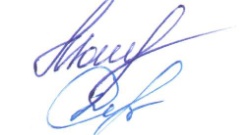 Г.А. МосковцеваЕ.В. Дмитриева                                                                                            Сопредседатель                                                                                         Секретарь   Г.А. МосковцеваЕ.В. Дмитриева                                                                                            Сопредседатель                                                                                         Секретарь   Г.А. МосковцеваЕ.В. Дмитриева                                                                                            Сопредседатель                                                                                         Секретарь   Г.А. МосковцеваЕ.В. Дмитриева                                                                                            